Uzm. Dr. Esra Nur BÜLBÜL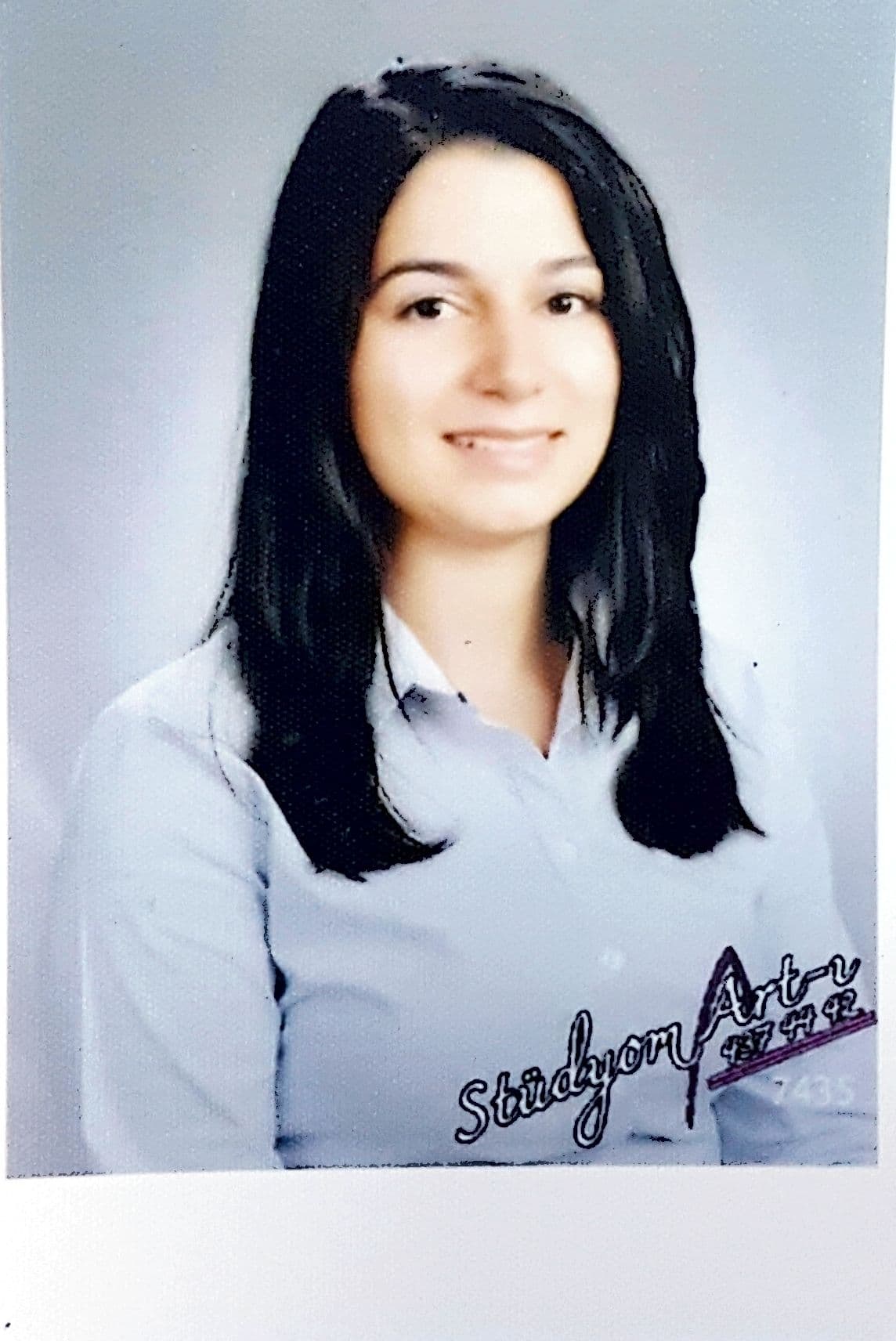 Branşı: İmmünoloji ve Alerji Hastalıkları Yan Dal AsistanıYabancı Diller: İngilizce   İletişim Adresi: esranur.bulbul@saglik.gov.tr                                                                  Eğitimi:2021-     Ankara Şehir Hastanesi (Tıpta Yan Dal Uzmanlık)2013-2018 Uludağ Üniversitesi Tıp Fakültesi (Tıpta Uzmanlık)2007-2013 Erciyes Üniversitesi Tıp Fakültesi (Lisans)Çalışılan Kurumlar:27.07.2021 itibariyle Ankara Şehir Hastanesi (Yan Dal Araştırma Görevlisi)2018-2020 Karaman Eğitim ve Araştırma Hastanesi (Uzm. Dr.- Mecburi Hizmet)2013-2018 Uludağ Üniversitesi Tıp Fakültesi (İç Hastalıkları AD, Araştırma Görevlisi)2013 Şanlıurfa Balıklıgöl Devlet Hastanesi (Pratisyen- Mecburi Hizmet)